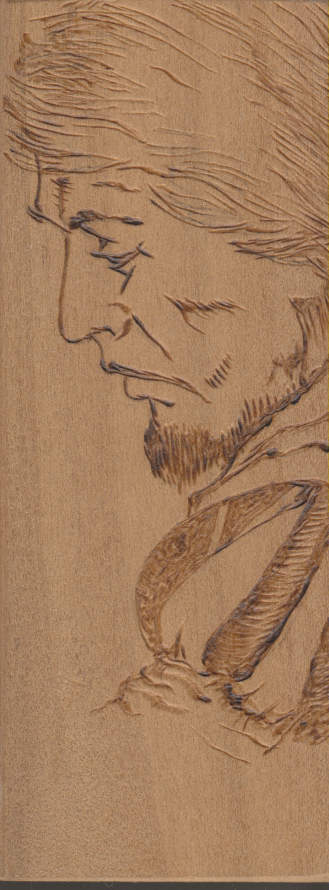 Mestre 8.3.2018Di questo omaggio a San Girolamo ( interpretazione pirografica ) .. che pensa di essere chiamato da Dio e decide di lascaire tutto per  gli orfani ...ne sono proprio fiero( grazie al legno ‘stagno’, che in certo modo mi ha facilitato .. la delicatezza ).Ci protegga tutti da ogni male. P. Secondo